eneloop rzuca europejskim klientom wyzwanie w konkursie fotograficznymZellik, 18 lutego 2016 r. — Aby lepiej rozpowszechnić wśród klientów wiedzę na temat ekologicznych akumulatorów eneloop, nadających się do recyklingu, firma Panasonic Energy Europe organizuje konkurs fotograficzny skoncentrowany wokół tematyki zrównoważonego rozwoju i ochrony środowiska.
Co roku na całym świecie zużywa się około 300 mln baterii, z czego w samej tylko Europie aż 90 tys. ton kończy jako odpady komunalne. 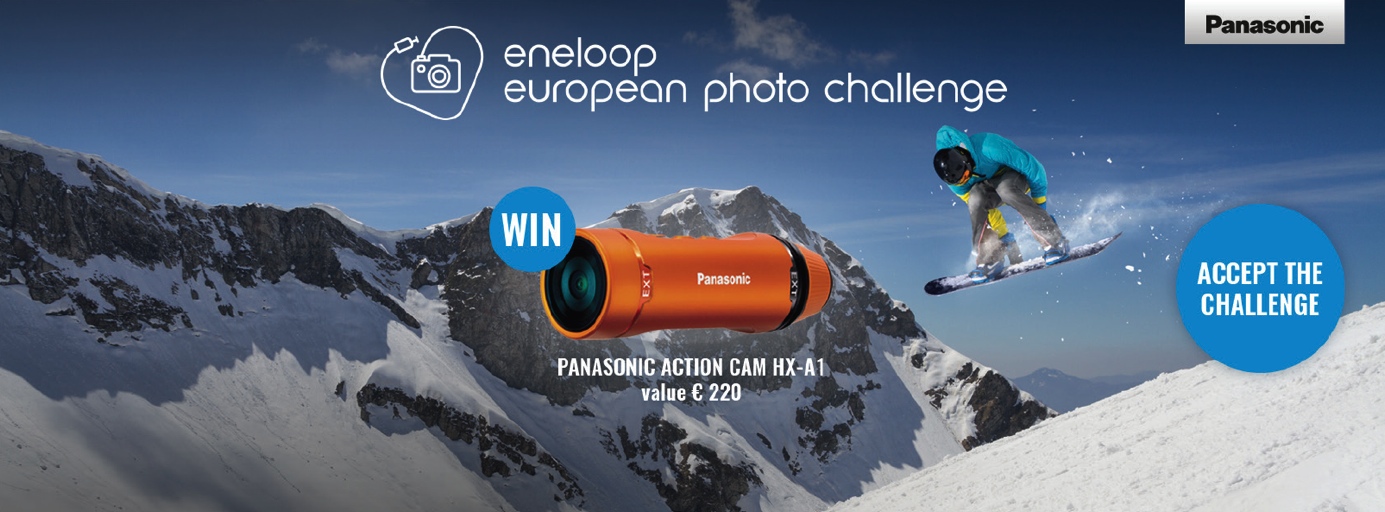 Z powodu troski o przyszłość środowiska, firma Panasonic Energy Europe opracowała rewolucyjny akumulator eneloop. Akumulator ten nie tylko można ładować nawet 2100 razy, ale jest on również fabrycznie naładowany energią słoneczną, dzięki czemu jest użyteczny natychmiast i posiada niskie tempo samorozładowania. Akumulator eneloop marki Panasonic daje klientom możliwość wyboru zupełnie nowego stylu życia: ekologiczny akumulator, który wraz z wymaganym przez klientów dużym zapasem energii, zapewnia im wiele korzyści ekonomicznych. Pięć szans na wygranąAby zwiększyć poziom wiedzy klientów na temat akumulatorów eneloop, firma Panasonic zorganizowała międzynarodowy konkurs fotograficzny, który rozpoczął się 1 grudnia 2015 r., a zakończy się 31 grudnia 2016 r. Aby wziąć udział, należy wykonać zdjęcie o tematyce zrównoważonego rozwoju, przyrody, ochrony środowiska itp. — w powiązaniu z akumulatorami eneloop — i umieścić je w  galerii zdjęć. Uczestnicy konkursu mogą udostępniać swoje zdjęcia w mediach społecznościowych i zachęcać krewnych oraz znajomych do ich „polubienia”. Autor zdjęcia, które otrzyma największą całkowitą liczbę „polubień” w zakresie danego tematu, zdobędzie jeden z najnowszych, zaawansowanych technologicznie aparatów Panasonic, jak również zestaw akumulatorów eneloop z inteligentną i szybką ładowarką CC16. Dwaj autorzy zdjęć, które otrzyma największą liczbę głosów w danym kraju (z wyłączeniem głównego zwycięzcy), otrzymają zestawy akumulatorów eneloop z ładowarkami CC16.W sumie jest to pięć osobnych konkursów fotograficznych, a każdy z nich skupia się na innym „zielonym” temacie. Pierwszym był „ORGANICZNY” (dotyczył rolnictwa ekologicznego oraz warzywników i ogrodnictwa miejskiego), który stał się także inspiracją dla najnowszej limitowanej edycji akumulatorów eneloop. Pierwszy konkurs zakończył się 2 lutego 2016 r. Zwycięzcą okazał się Hałaburda Andrzej, któremu w udziale przypadł fantastyczny aparat Lumix Smart Camera CM1 oraz zestaw akumulatorów eneloop z limitowanej edycji ORGANIC z ładowarką CC16. Trwający obecnie konkurs o tematyce „ZIMA”, zaczął się 3 lutego 2016 r, a zwycięzca zostanie wyłoniony 1 kwietnia 2016 r. Otrzyma on przepiękną kamerę dla aktywnych Panasonic HX-A1 i 2 zestawy akumulatorów eneloop pro z ładowarką CC16. Akumulatorek eneloop pro może być inspiracją dla tego drugiego tematu, ponieważ jest polecany do stosowania w ekstremalnie niskich temperaturach (-20°) i w urządzeniach wymagających dużych zapasów energii, takich jak stroboskopowe fotograficzne lampy błyskowe.Chcesz podjąć wyzwanie? Prześlij swoje najlepsze ujęcie przez stronę https://photochallenge.panasonic-eneloop.eu/pl. O Panasonic Energy Europe NVPanasonic Energy Europe NV jest największym producentem baterii w Europie. Firma należy do koncernu Panasonic Corporation, międzynarodowego lidera wśród producentów sprzętu elektronicznego i elektrycznego. Dzięki wieloletniemu doświadczeniu i know-how w dziedzinie elektroniki użytkowej firma Panasonic Energy Europe NV zyskała w Europie wyjątkową pozycję na rynku. Firma dostarcza „mobilną” energię do ponad 30 krajów w Europie. Obok europejskiej centrali w Brukseli firma Panasonic Energy Europe NV prowadzi zakłady produkcyjne w Belgii (Tessenderlo) i w Polsce (Gniezno), w których każdego roku jest produkowanych ponad miliard baterii. Szeroka gama produktów firmy Panasonic Energy Europe NV obejmuje m.in. baterie alkaliczne i cynkowo-węglowe, akumulatory, baterie litowe do aparatów fotograficznych, baterie srebrowe i cynkowo-powietrzne jak również baterie guzikowe. Szczegółowe informacje na stronie: www.panasonic-batteries.com.O firmie PanasonicPanasonic Corporation jest światowym liderem zajmującym się rozwojem i produkcją artykułów elektronicznych do różnorodnego prywatnego, komercyjnego i przemysłowego użytku. Koncern posiadający swoją siedzibę w Osace (Japonia) na koniec roku obrachunkowego, przypadającego na 31 marca 2015 roku ogłosił, skonsolidowane przychody ze sprzedaży netto w wysokości około 57,28 miliardów euro. Akcje Panasonic Corporation notowane są na giełdach w Tokio, Osace, Nagoi i w Nowym Jorku (symbol NYSE: PC). Panasonic planuje z okazji jubileuszu 100-lecia istnienia firmy w 2018 roku zostać światowym liderem „zielonej” innowacji w przemyśle elektronicznym. Bliższe informacje na temat firmy i marki Panasonic na stronie: www.panasonic.net.PRESS CONTACT  ARK CommunicationAnn-Sophie CardoenContent & PR ConsultantT +32 3 780 96 96ann-sophie@ark.be www.ark.beARK CommunicationAnn VelgheContent & PR ManagerT +32 3 780 96 96ann@ark.bewww.ark.bePanasonic Energy Europe NVVicky RamanBrand Marketing ManagerT +32 2 467 84 35vicky.raman@eu.panasonic.comwww.panasonic-batteries.comwww.panasonic-eneloop.com